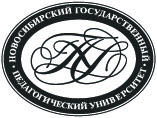 МИНОБРНАУКИ РОССИИфедеральное государственное бюджетное образовательное учреждение 
высшего образования«Новосибирский государственный педагогический университет»(ФГБОУ ВО «НГПУ»)630126, г. Новосибирск, ул. Вилюйская, 28Уважаемые коллеги!Приглашаем Вас принять участие в IV региональном Конкурсе педагогического мастерства «Педагогический профессионализм в практике современных образовательных систем», который будет проходить на базе ФГБОУ ВО «НГПУ» с 24 января по 28 февраля 2018 г. Основная цель Конкурса – повышение качества образования, профессионального мастерства педагогов, совершенствование научно-методического обеспечения образовательного процесса.Учредителем и организатором Конкурса является ФГБОУ ВО «НГПУ». Организационный комитет:Алтыникова Н. В., канд. пед. наук, проректор по стратегическому развитию ФГБОУ ВО «НГПУ» (председатель);Андриенко Е. В., д-р пед. наук, проф., заведующая кафедрой педагогики и психологии ФГБОУ ВО «НГПУ»;Гудкова Т. В., канд. психол. наук, доцент кафедры педагогики и психологии ФГБОУ ВО «НГПУ»;Марущак Е. Б., канд. психол. наук, директор ИДО;Иванова Н. С., ст. преподаватель, менеджер ИФМИЭО;Асмандиярова Э. В., ассистент кафедры педагогики и психологии ФГБОУ ВО «НГПУ».К участию в Конкурсе приглашаются педагоги основного общего и (или) среднего общего образования общеобразовательных организаций, педагоги системы дополнительного, образования города Новосибирска, Новосибирской области, Западно-Сибирского региона и других регионов Российской Федерации и стран СНГ.Во всех номинациях педагогический стаж участников Конкурса не учитывается, возраст не ограничивается.  К участию в Конкурсе допускаются группы участников - представители одной организации (в количестве не более трех человек) или индивидуальные участники, подавшие в установленный срок заявку. Конкурсанты могут  участвовать как в одной, так и в нескольких номинациях (не более трех).Для участия в конкурсе необходимо, в соответствии с п. 2 ст. 437 Гражданского кодекса Российской Федерации, заключить договор публичной оферты на оказание платных услуг, который размещается в сети Интерет на официальном сайте  ФГБОУ ВО «НГПУ» на странице https://nspu.ru/about/struktura/podrazdel/instituti/ifmieo/index.php (внизу страницы) и действует до 28 февраля 2018 года, предоставить в Оргкомитет конкурса заявку на участие (Приложение), конкурсные материалы по номинациям (с приложениями, при необходимости) и платежное поручение в электронном виде. Платежное поручение обязательно должно содержать: № 304п03-18 (номер договора), ФИО конкурсанта, в назначении платежа указывается, что оплата производится за оказание услуги по проведению мероприятия «Конкурс педагогический профессионализм»». Все вопросы, связанные с оплатой услуги, Вы можете уточнить по телефону 8 913 940 34 30 (Наталья Сергеевна).Для участия в номинации «Портфолио педагога» должны быть представлены личные достижения в форме портфолио, в который могут входить сведения о повышении квалификации, наградах (грамотах, благодарных письмах), достижениях, методические материалы, свидетельствующие о профессионализме педагога: обоснование выбора образовательной  программы, комплекта  учебно-методической литературы, используемых образовательных технологий; отражение опыта использования информационно-коммуникационных  технологий  в  обучении; разработки  и  рекомендации  для коллег и возможность их использования ими в различных образовательных ситуациях; авторские разработки, отражающие опыт образовательной деятельности; рекомендации для родителей; статьи на профессиональную тему.Для участия в других номинациях участник (группа участников) предоставляет по своему выбору имеющиеся работы, соответствующие критериям оценивания номинации.Прием конкурсных материалов осуществляется по 28 февраля 2018 года до 2400 (по Новосибирскому времени) на е-mai1: konkurs_nspu@mail.ru с пометкой «Конкурс». Конкурсные работы присылаются в архивированном виде. Фотоматериалы и рисунки сжимаются в объеме перед отправкой. Получение материалов будет подтверждено по электронной почте в течение двух дней. Заявка считается принятой только в том случае, если Вам пришло подтверждение о её получении Оргкомитетом Конкурса. Если Вы не получили подтверждение о поступлении материалов в течение 2-х дней, необходимо связаться с Оргкомитетом по телефону 8-953-880-42-99 (Эльвира Владимировна).Все материалы, представленные на Конкурс, обратно не возвращаются и не рецензируются.Конкурс проводится дистанционно (заочно) по 7 номинациям.Итоги Конкурса подводятся с 01-го по 10-е марта 2018 г. Сведения о  победителях Конкурса публикуются на официальном сайте ФГБОУ ВО «НГПУ» (http://nspu.ru/) на главной странице в подразделе «Объявления» и на сайте Совета по психолого-педагогическому образованию НГПУ (http://срре.nspu/ru/).По итогам конкурсных работ определяются победители 1, 2, 3 степени в каждой номинации, им вручается диплом победителя 1, 2, 3 степени в соответствующей номинации. Все участники Конкурса получают сертификат участника.Экспертиза работ, представленных на Конкурс, производится утвержденным оргкомитетом составом жюри. Итоги Конкурса подводятся членами жюри в рамках каждой номинации. Подведение итогов Конкурса и определение победителей осуществляется оргкомитетом по представлению жюри. Объявление результатов - до 15 марта 2018 г.В рамках Конкурса выделены следующие номинации. I номинация – «Мой лучший урок»Критерии оценивания:а) использование системно-деятельностного подхода в обучении; б) учет половозрастных особенностей детей;в) методическая разработанность, четкое описание педагогических методов иприемов;г) инновационная компетентность педагога;д) творческая направленность урока;ж) системность изложения материала;з) создание условий для активной деятельности обучающихся;и) ресурсное обеспечение. Использование Интернет-ресурсов на уроке;к) результативность урока, соответствие урока заявленным целям и задачам.II номинация – «Мое лучшее внеклассное мероприятие»Критерии оценивания:а) социально-воспитательная значимость мероприятия;б) актуальность воспитательных задач; в) оригинальность идей;г) разнообразие форм организации творческой деятельности;д) включенность детей в деятельность;е) наличие иллюстрирующих материалов (видео-, фото и т. д.);ж) разнообразие форм и методов работы;з) учет возрастных и индивидуальных особенностей детей и подростков;и) методический уровень мероприятия.к) нацеленность на решение типичных педагогических проблем воспитания.III номинация – «Школа родительской культуры» (формы повышения культуры родителей) Критерии оценивания:а) актуальность данного направления;б) оригинальность авторского решения, внедрение инновационных подходов;в) педагогическая обоснованность;г) эффективность и результативность данного новшества;д) педагогическая новизна заявленной идеи;е) оригинальность  использования педагогических средств;и) теоретическая обоснованность;л) практическая значимость;м) нацеленность на решение типичных педагогических проблем воспитания.IV номинация – «Мой лучший ученик»Критерии оценивания:а) наличие эссе о своем лучшем ученике;б) представление достижений учащегося, совместных разработок, научных работ и публикаций (при наличии).V номинация – «Портфолио педагога»Критерии оценивания:а) наличие авторских разработок, отражающих опыт образовательной деятельности;б) наличие статьи на профессиональную тему;в) анализ личных профессиональных компетенции и возможностей и, как следствие, достижения воспитанников, обеспечивающие социальную ситуацию развития их личности;г) наличие презентации, отражающей собственный вклад автора в образовательную программу организации и возможность ее использования другими педагогами.VI номинация – «Педагогическое открытие» (инновации в образовании)Критерии оценивания:а) методическое оформление содержания деятельности в заявленной номинации;б) актуальность данного направления;в) оригинальность авторского решения, внедрение инновационных подходов;г) педагогическая обоснованность;д) эффективность и результативность данного новшества;е) педагогическая новизна заявленной идеиж) оригинальность использования педагогических средств;и) теоретическая обоснованность;к) практическая значимость.л) оригинальность применения уже известной идеи.VII номинация – «Пространственно-образовательная среда школы»Критерии оценивания:а) вариативность разнообразных форм образовательной среды школы (кружки, студии, творческие мастерские и т. д.);б) специфические направления жизнедеятельности школы, носящие развивающий характер, влияющие на формирование и развитие личности школьника;в) вариативность реализации здоровьесберегающей деятельности;г) творческая направленность;д) умение осуществлять анализ результатов деятельности.Участие в конкурсе предусматривает организационный взнос – 650 руб. за каждый проект, поданный на Конкурс (включая участие 1-3 конкурсантов).Контактная информация:Гудкова Татьяна Викторовна – канд. психол. наук, доцент кафедры педагогики и психологии ФГБОУ ВО «НГПУ»: (8-983-138-27-41)Асмандиярова Эльвира Владимировна – ассистент кафедры педагогики и психологии ФГБОУ ВО «НГПУ» (8-953-880-42-99).тел.: (383) 244-12-22;  e-mail: konkurs_nspu@mail.ruПриложение АФорма заявка на участие в конкурсе 
Заявка на участие в IV региональном Конкурсе педагогического мастерства 
«Педагогический профессионализм в практике современных образовательных систем»
(все пункты являются обязательными для заполнения)1. Фамилия, имя, отчество участника (полностью) ______________________________________   Фамилия, имя, отчество участника (полностью)_____________________________________   Фамилия, имя, отчество участника (полностью) ____________2.Место работы ___________________________________________________полный адрес образовательного учреждения: индекс	__________город	улица	федеральный телефонный код города	телефон/факс	 
е-mail для переписки _______________________3. Должность 1)	__________________________________2) ______________________3) ______________________ 4. Преподаваемый предмет / сфера деятельности (для доп. образования)_______________ 5. Участие в номинациях Конкурса (отметить нужное)      • Номинация «Мой лучший урок» Номинация «Мое лучшее внеклассное мероприятие» Номинация «Школа родительской культуры» Номинация «Мой лучший ученик» Номинация «Портфолио педагога» Номинация «Педагогическое открытие» Номинация «Пространственно-образовательная среда школы» 6. Фамилия И. О. руководителя образовательного учреждения ___________________________телефон для связи__________________________________                                                                                   (указать обязательно)Руководитель образовательного учреждения	                                                       (подпись)                      (Фамилия И.О.)                                   Дата заполнения ___________ М.П.Примечание: Заявка и конкурсная работа будет зарегистрирована по Фамилии И.О. первого автора (при групповом участии). 